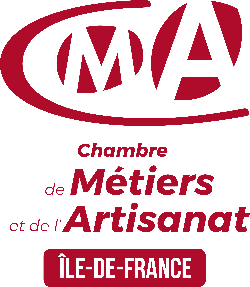 CAP  P.R.O  ELECTRICITEAnnée 2023-2024 _________________________________________________________________________________________________________________________________________________Madame, Monsieur,Vous suivrez à la rentrée une formation en CAP PREPARATION REALISATION D’OUVRAGES ELECTRIQUES de la Chambre de Métiers et de l’Artisanat de la Seine-Saint-Denis. Nous vous remercions, vous et votre entreprise pour votre confiance.Vous bénéficierez de l’expertise et de l’expérience de professionnels en Electricité.Pour votre formation en P.R.O. Elec, le détail de votre équipement est listé ci-après (matériel et tenue). Il est obligatoire au bon déroulement de votre formation. Il vous est donc demandé d’acquérir ce matériel dès la rentrée.1/ Outillage et matériel professionnel- 1 pince coupante de côté isolée 1000 volts- 1 pince à dénuder isolée 1000 volts- 1 multimètre le plus simple possible- 1 tournevis plat de 4 x 100 isolé 1000 volts- 1 tournevis plat de 6,5 x 150 isolé 1000 volts- 1 tournevis cruciforme (Ph 2) isolé 1000 volts
- 1 niveau de 30 cm à bulle- 1 double-mètre - 1 vrille de Ø 3- 1 jokariNous vous proposons 2 entreprises différentes. A vous de vous équiper auprès du fournisseur de votre choix (l’un des deux ou un autre). Créastyle : Pack outillage avec la tenue de travail, pour un équipement complet :Prix 177.00€ au magasin ou 195.00€ avec livraison au domicileLaboureau : Pack outillage seulement : Prix 315.36€, achat sur Paris 12eme Un forfait 1er équipement éligible à l’aide (outillage) vous permettra de cofinancer vos dépenses, nous vous demandons de conserver précieusement les factures d’achat à vos nom et prénom. Elles vous seront demandées avec un RIB également à votre Nom, Prénom.2/ Tenue de travail - 1 blouse bleu Bugatti longue 100 % coton - 1 paire de chaussures de sécuritéLa société Créastyle fournit la tenue.3/ Documents professionnels, livres- Loi fondamentale et mesurage (rouge) Edition Bertrand Lacoste- Communication technique et réalisation (bleu) Edition Bertrand Lacoste- Memento de schéma électrique n°1, les cahiers du bricolage. Edition Thierry Gallauziaux, David Fedullo.4/ Materiel de coursNous vous proposons 2 points de vente possibles. A vous de vous équiper auprès du fournisseur de votre choix  (l’un des deux ou un autre).Une question ?Contactez Mme MOREL par email anne-marie.morel@cma-idf.fr ou téléphone 06.27.28.92.49- 1 classeur pour feuilles 21 x 29,7- 400 feuilles petits carreaux 21 x 29,7- 10 intercalaires- 1 lutin 100 pages- 50 pochettes plastiques minimum- 4 feutres et 4 stylobilles de différentes couleurs- 1 règle de - 1 compas- 1 taille-crayon- 1 crayon noir ou porte-mine (2B - HB - 2H)- 1 gomme- 1 rouleau de scotch- 1 tube de colle- 1 équerre à 45° et 1 équerre à 60°- 1 rapporteur- 1 calculatrice  type CASIO Fx92 collège   (+ ; - ; / ; sin ; cos) - 1 clé USBCREASTYLE-PRO12 avenue Emile Aillaud91350 GRIGNYTél. : 01 60 16 50 36    Commandez en      ligne sur  www.cafaitpro.frRubrique EnseignementPour un retrait sur place, vous présenter avec le bon d commandeEts LABOUREAU14 rue Louis Braille75012 PARIS01 47 00 81 39Vous présenter avec ce document